Istituto Comprensivo di Barzanò 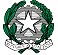 SEDE: Via Leonardo da Vinci, 22 – 23891 Barzanò (Lecco)C.F. 85001820134-  Cod. Min. LCIC80800X Tel. 039.955044 / 039.9272537 - Fax 039.9287473                                                                               e-mail: lcic80800x@istruzione.it  - sito web : www.icsbarzano.gov.it 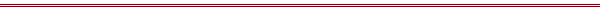 Circolare n. 18					Barzanò, 08/10/2018Ai Docenti:  	Botta FabiolaCardini AlessandraCazzaniga MarisaMengoni CristinaOriggi RobertaSironi Beatrice				Spreafico Rosella Vacca IreneValnegri Beatrice							Al docente Collaboratore:									Frigerio Maria Beatrice							All’AlboOGGETTO: convocazione Commissione ValutazioneI componenti della Commissione Valutazione in indirizzo sono convocati per lunedì 15 ottobre 2018 alle ore 16:45 presso la scuola Secondaria di primo grado, con il seguente ordine del giorno: Revisione giudizi e descrittori del comportamento;Pianificazione delle attività.Distinti saluti									Il dirigente scolastico								          Dott.ssa Roberta Rizzini